«Комендантский час» для детей и родителей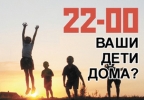 Напоминаем вам, что в целях предупреждения причинения вреда здоровью детей, на территории Коми  действует комендантский час.Согласно Закону   РЕСПУБЛИКИ КОМИ от 23 декабря 2008 года N 148-РЗ 
«О некоторых мерах по профилактике безнадзорности и правонарушений несовершеннолетних в Республике Коми» определены места, нахождение в которых может причинить вред здоровью детей, их физическому, интеллектуальному, психическому, духовному и нравстенному развитию, общественные места, в которых в ночное время не допускается нахождение детей без сопровождения родителей (лиц, их заменяющих) или лиц, осуществляющих мероприятия с участием детей.Запрещено нахождение детей в возрасте до 18 лет в ночное время в общественных местах, в том числе на улицах, стадионах, в парках, скверах, транспортных средствах общего пользования, на объектах (на территориях, в помещениях) юридических лиц или граждан, осуществляющих предпринимательскую деятельность без образования юридического лица, которые предназначены для обеспечения доступа к сети "Интернет", а также для реализации услуг в сфере торговли и общественного питания (организациях или пунктах), для развлечений, досуга, где в установленном законом порядке предусмотрена розничная продажа алкогольной продукции, пива и напитков, изготавливаемых на его основе, и в иных общественных местах без сопровождения родителей (лиц, их заменяющих) или лиц, осуществляющих мероприятия с участием детей.Под ночным временем понимается:
с 22.00 часов до 6.00 часов местного времени
